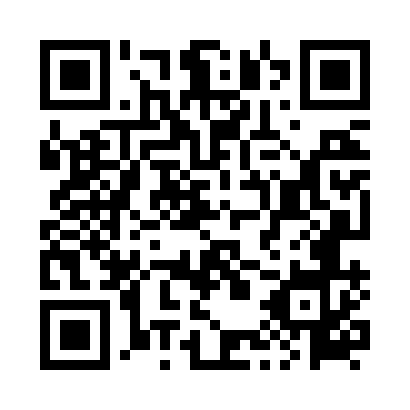 Prayer times for Pulkowice, PolandMon 1 Apr 2024 - Tue 30 Apr 2024High Latitude Method: Angle Based RulePrayer Calculation Method: Muslim World LeagueAsar Calculation Method: HanafiPrayer times provided by https://www.salahtimes.comDateDayFajrSunriseDhuhrAsrMaghribIsha1Mon4:096:1612:485:147:209:192Tue4:066:1412:475:157:229:223Wed4:036:1112:475:167:249:244Thu3:596:0912:475:187:269:275Fri3:566:0612:465:197:289:306Sat3:536:0412:465:207:309:327Sun3:506:0112:465:227:319:358Mon3:465:5912:465:237:339:389Tue3:435:5712:455:247:359:4010Wed3:405:5412:455:267:379:4311Thu3:365:5212:455:277:399:4612Fri3:335:4912:455:287:419:4913Sat3:295:4712:445:297:439:5114Sun3:265:4512:445:317:449:5415Mon3:225:4212:445:327:469:5716Tue3:185:4012:445:337:4810:0017Wed3:155:3812:435:347:5010:0318Thu3:115:3512:435:367:5210:0619Fri3:075:3312:435:377:5410:1020Sat3:035:3112:435:387:5510:1321Sun2:595:2912:435:397:5710:1622Mon2:565:2612:425:407:5910:1923Tue2:515:2412:425:428:0110:2324Wed2:475:2212:425:438:0310:2625Thu2:435:2012:425:448:0510:3026Fri2:395:1812:425:458:0710:3327Sat2:355:1612:415:468:0810:3728Sun2:305:1312:415:478:1010:4129Mon2:305:1112:415:498:1210:4530Tue2:295:0912:415:508:1410:46